(alcuni esercizi tratti dal libro “Base Matematica 2”)Rispondi alle seguenti domande (puoi aiutarti nella comprensione suddividendo opportunamente la superficie del rettangolo proposto)
Pierino a merenda ha mangiato  di una torta. Che frazione di torta rimane?Pierino ha mangiato più o meno di metà torta?Federico ha 120 Fr. Ricarica il telefonino con i 3/5 dei soldi. Fai uno schema che rappresenta la situazione.Quanti Fr ha utilizzato per ricaricare il telefonino?In una scacchiera, che frazione dell’intera superficie occupano i quadratini bianchi?Un uomo vuole attraversare un lago a nuoto. Dopo aver percorso  del tragitto si ferma a riposare a una boa. Quando riparte gli restano ancora  da percorrere. Quanto è lunga l’intera traversata?Disegna un quadrato e colora i 5/6 della sua superficie.
Con riferimento al segmento AC rappresentato sotto, che è stato suddiviso in parti di ugual misura, completa con la frazione opportuna:


				(Esercizio tratto dalla prova cantonale di matematica 2021-2022)
A quanti minuti corrispondono di 2 ore e 15 minuti?Disegna un cerchio e colora i 2/3 della sua superficie.Un automobilista ha percorso  corrispondenti a 5/8 del tragitto totale. Fai uno schema che rappresenta la situazione.Determina la lunghezza dell’intero tragitto.Sulla semiretta rappresentata sotto indica i punti X, Y e Z in modo da rispettare le seguenti condizioni:

					
Dopo aver mangiato  delle caramelle contenute in un intero pacco, mi ritrovo con 44 caramelle. Quante caramelle c’erano nel pacco intero?Dividi questo segmento in due parti, in modo che una parte sia lunga i 3/4 dell’altra.
Un commerciante ha venduto dapprima la metà di un pezzo di stoffa e successivamente 1/3 della stoffa rimasta. Gli rimangono così ancora  di stoffa. Quanti metri di stoffa aveva inizialmente?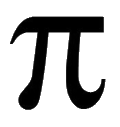 Frazione come operatore: esercizi a) Se ho già letto i tre quarti di un libro, ho superato la metà?



b) Cosa significa “la metà della metà”?c) Dopo aver mangiato un quarto e due ottavi di una torta, che parte ne rimane?d) È vero che un terzo è il doppio di un sesto?